от 27.01.2015                                                                                                                             № 5аОб утверждении реестра должностеймуниципальной службы администрации муниципального образования Павловское сельское поселениеВ целях приведения Реестра должностей муниципальной службы администрации муниципального образования Павловское сельское поселение в соответствие с требованиями Федерального закона от 02.03.2007 года № 25-ФЗ «О муниципальной службе в Российской Федерации», Закона Владимирской области от 30.05.2007 года № 58-ОЗ «О муниципальной службе во Владимирской области», во исполнение решения Совета народных депутатов муниципального образования Павловское сельское поселение от 14.11.2014 № 58 «Об утверждении структуры администрации муниципального образования Павловское сельского поселения» Совет народных депутатов муниципального образования Павловское сельское поселение,  р е ш и л:1. Утвердить реестр должностей муниципальной службы администрации муниципального образования Павловское сельское поселение в новой редакции согласно приложению.2. Признать утратившими силу решения Совета народных депутатов муниципального образования Павловское сельское поселение от 15.10.2013 № 18 «Об утверждении реестра должностей муниципальной службы администрации муниципального образования Павловское сельское поселение», от 17.12.2013 № 30 «О внесении изменений в решение Совета народных депутатов муниципального образования Павловское сельское поселение от 15.10.2013 года № 18 «Об утверждении должностей муниципальной службы муниципального образования Павловское сельское поселение», от 27.03.2014 № 25 «О внесении изменений в реестр должностей муниципальной службы администрации муниципального образования Павловское сельское поселение».3. Решение вступает в силу с момента официального опубликования, распространяется на правоотношения, возникшие с 27.01.2015 года, и подлежит размещению на официальном сайте муниципального образования Павловское сельское поселение.Председатель Совета народных депутатов, Глава муниципального образованияПавловское сельское поселение                                                                                  О.К. Гусева Приложениек решению Совета народных депутатовмуниципального образования Павловское сельское поселениеот 27.01.2015 № 5аР е е с т рдолжностей муниципальной службыадминистрации муниципального образованияПавловское сельское поселениеДолжности муниципальной службы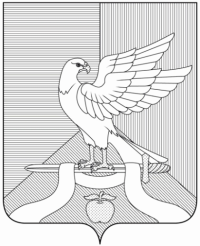 Р Е Ш Е Н И Е Совета народных депутатов муниципального образования Павловское сельское поселение Суздальского района Владимирской области№п\пГруппа должностейГруппа должностейНаименование должностиКоличество1.ВысшаяВысшаяЗаместитель Главы администрации муниципального образование Павловское сельское поселение12.ГлавнаяНачальник финансово-экономического отдела администрации поселенияНачальник финансово-экономического отдела администрации поселения13.ГлавнаяНачальник отдела по управлению имуществом и землеустройству администрации поселенияНачальник отдела по управлению имуществом и землеустройству администрации поселения1